Логопед										18.05.2020г.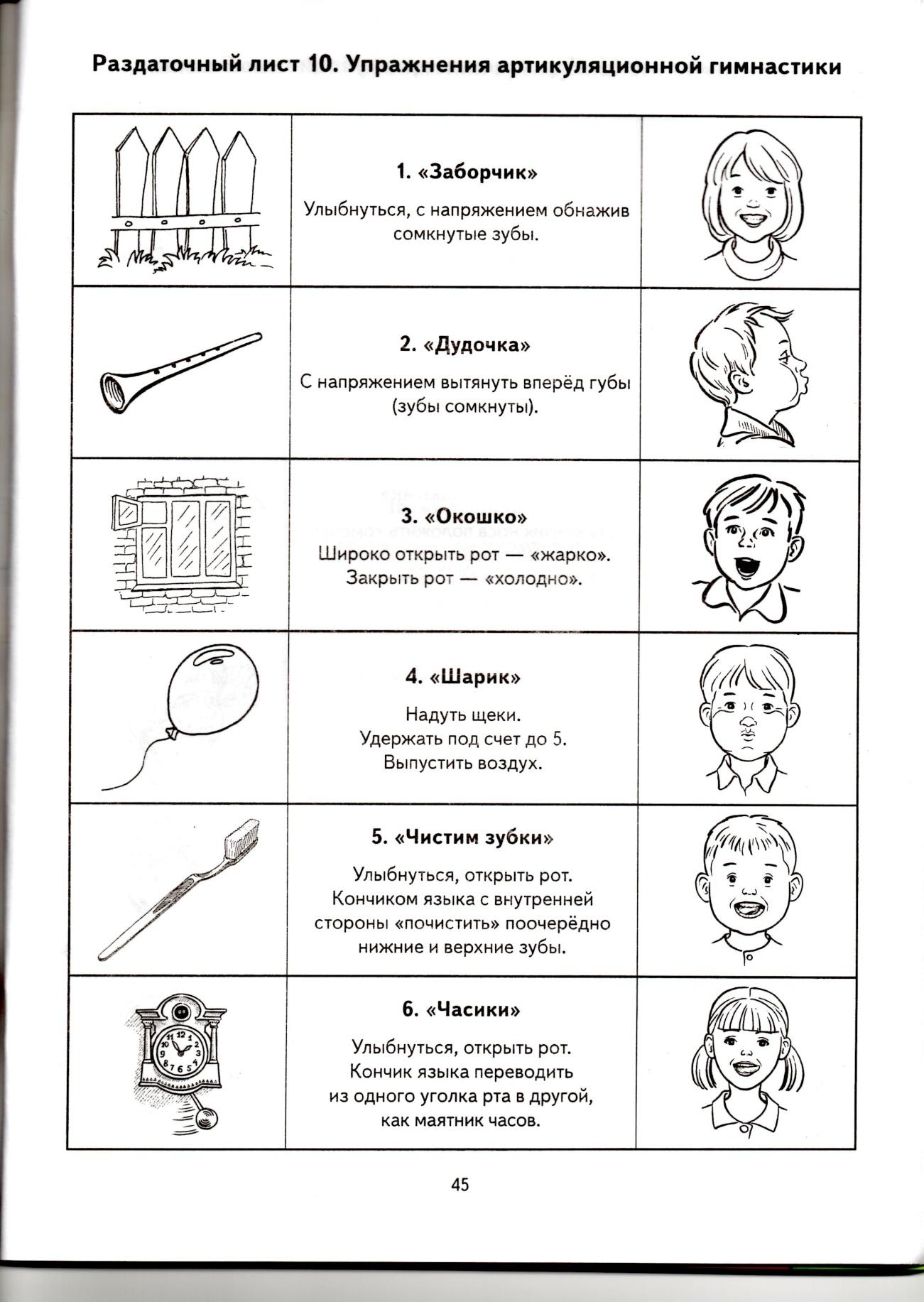 2.Игра «Эхо» - развитие силы голоса.Ребенок громко зовет родителей: «Ау, мама! Ау, папа! ». Родители, изображая «эхо», повторяют тихо те же слова. Потом наоборот.3. Повтори чистоговорку:На-на-на – лампа у окна.Ну-ну-ну – саночки тяну.Ни-ни-ни – звонок звони.4. Упражнение «Дождик» (учить переходить от медленного темпа речи к быстрому).Капля раз, капля два,Капли медленно сперваКап, кап, кап, кап.(дети медленно хлопают)Стали капли поспевать.Капля каплю догонять -Кап, кап, кап, кап.(хлопки учащаются).